3GPP TSG-RAN WG4 Meeting # 101-Bis-e						        					R4-210XXXXElectronic Meeting, Jan. 17th – 25th, 2022Agenda item:			6.9.1, 6.9.3Source:	Moderator (Samsung)Title:	Email discussion summary for [101-e][124] NR_HST_FR2_enhDocument for:	InformationIntroductionBriefly introduce background, the scope of this email discussion (e.g. list of treated agenda items) and provide some guidelines for email discussion if necessary.In RAN Plenary #89-e, the RAN4-led work item of NR support for high speed train (HST) scenario in FR2 has been approved [RP-202118] (which has been further revised to [RP-210800] with editorial revisions and updates on time schedule).Based on approved WF [R4-2120066], the following agreement and conclusion were made on UE RF core requirement for FR2 HST UE: In this email thread, the following agenda items will be discussed: 6.9.1	General6.9.3	UE RF core requirementsList of candidate target of email discussion for 1st round and 2nd round 1st round: TBA2nd round: TBAIt is suggested to have the following target of 1st and 2nd round email discussion: 1st round: Further discussion on the updated TR and UE RF requirements, and get agreement as much as possible. 2nd round: Based on results from 1st round, to progress as much as possible for UE RF requirements, as the basis for future discussion. Topic #1: GeneralMain technical topic overview. The structure can be done based on sub-agenda basis. Companies’ contributions summaryOpen issues summaryBefore e-Meeting, moderators shall summarize list of open issues, candidate options and possible WF (if applicable) based on companies’ contributions.N/A. Only 1 TP to TR in this section, companies’ views are collected in below Section 1.3 directly. Companies views’ collection for 1st round Open issues N/A. Only 1 TP to TR in this section, companies’ views are collected in below Section 1.3.2 directly. CRs/TPs comments collectionFor close-to-finalize WIs and maintenance work, comments collections can be arranged for TPs and CRs. For ongoing WIs, suggest to focus on open issues discussion on 1st round.Summary for 1st round Open issues Moderator tries to summarize discussion status for 1st round, list all the identified open issues and tentative agreements or candidate options and suggestion for 2nd round i.e. WF assignment.CRs/TPsModerator tries to summarize discussion status for 1st round and provides recommendation on CRs/TPs Status updateNote: The tdoc decisions shall be provided in Section 3 and this table is optional in case moderators would like to provide additional information. Discussion on 2nd round (if applicable)Topic #2: UE RF Requirements for FR2 HSTMain technical topic overview. The structure can be done based on sub-agenda basis. Companies’ contributions summaryOpen issues summary and 1st round view collectionBefore e-Meeting, moderators shall summarize list of open issues, candidate options and possible WF (if applicable) based on companies’ contributions.Sub-topic 2-1 Spherical Coverage Requirement and FrameworkSub-topic description Open issues and candidate options before e-meeting:Issue 2-1-1: Spherical coverage requirement framework – Requirement for one panel   [Background] In last RAN4 meeting (RAN4#101-e), it was agreed that the assumption to derive spherical coverage requirement is that UE has two panels, i.e., back-to-back panels, while FFS on whether one panel based spherical coverage requirement will be specified and FFS on whether to mandate two panels. Proposal on “one-panel based spherical coverage requirement”: Option 1: RAN4 shall not define core requirement for one-panel based spherical coverage requirement.  Supported by: Nokia, SamsungOption 2: RAN4 shall define core requirement without constraining the minimum or maximum number of declared boresight directions. Supported by: EricssonProposal/Observation on conformance testsObservation 1 (Nokia): Per panel testing is possibly discussed in RAN5 (for simplifying the test procedure and optimizing test time). Recommended WFCompanies’ views are collected in 1st round discussion.Issue 2-1-2: Spherical coverage requirement – Coordination system[Moderator] In RAN4#100-e meeting, it is agreed to have a new method to define spherical coverage, i.e., in terms of theta and phi range w.r.t. boresight direction, rather than the whole sphere method used in Rel-15. Furthermore, there were two options proposed for the coordination system to be used in RAN4#101-e. RF core requirement for FR2 HST UE: Proposals/Observations on two coordination system: Option-1: absolute coordination system (defined for train and rail track)Supported by: ZTE, QualcommObservation 1 (Qualcomm): To ensure the spherical coverage includes all the possible RRH directions w.r.t. UE based on RRH coverage on track, φ_ue and θ become a function of boresight elevation angle w.r.t. ground for a fixed RRH coverage if φ_ue and θ are specified w.r.t. boresight direction.Proposal 1 (Qualcomm): Use the coordination system w.r.t. the assumed track direction that the panel is facing and the horizontal plane aligns with ground, but allow UE to claim its boresight direction.Option-2: relative coordination system (relative to the claimed boresight direction)Supported by: Nokia, Ericsson, SamsungObservation 1 (Nokia): Absolute coordinate may not be clear enough in the conformance test environment.Proposal 1 (Ericsson): The orientation of the co-ordinates system to the UE form factor is declaredProposal 2 (Ericsson): The declared co-ordinates system is used for both the declaration of boresight direction(s) and the definition of the range around boresight direction(s) in which coverage is required.Observation 2 (Samsung): The expected spherical coverage region should be defined as a cone shape with the UE vendor claimed boresight direction in the center.Proposal 3 (Samsung): Relative coordination system can be defined as: Azimuth plane: Formed by the crossed lines of the panel’s boresight direction and y-axis in absolute coordination systemThe panel’s boresight direction has the theta of 0 degree, in the relative coordination systemElevation plane: Formed by the crossed lines of x-axis and z-axis in absolute coordination systemThe panel’s boresight direction has the phi of 0 degree, in the relative coordination systemProposal 4 (Samsung): In the new spherical coverage requirement framework for FR2 HST UE: Boresight directions for forward and backward panels shall be declared by UE; The spherical coverage requirement is verified on the areas w.r.t two boresight directions respectively, and each area is defined in the relative coordination system as below: The range [theta_1, theta_2] relative to the associated boresight direction (theta_boresight = 0) for elevation;The range [phi_1, phi_2] relative to the associated boresight direction (phi_boresight = 0) for azimuth. Recommended WFCompanies’ views are collected in 1st round discussion.Issue 2-1-3: Spherical coverage requirement framework - Coverage region [Background] In last RAN4 meeting (RAN4#101-e), it was agreed to have the unified RF requirements for FR2 HST UE, except the conclusion on spherical coverage is not decided yet, with following two options available: Observations on required spherical coverage from Scenario-A and B: Observation 1 (ZTE): scenario B uni-directional deployment has the largest azimuth angle span.Observation 2 (ZTE): scenario A uni-directional deployment has the largest elevation angle span.Proposals: Option 1: use the union of the largest spherical coverage of theta and phi to define the unified requirements: Supported by: Nokia, ZTE, Ericsson (based on detailed range proposal in 1525)Option 2: The unified RF requirement for FR2 HST UE is defined based on one particular scenario requiring the largest spherical coverage. Supported by SamsungProposal-1 (Samsung): The unified RF requirement for FR2 HST UE on spherical coverage is defined based on the scenario in which network signaling is provided to configure UE to follow enhanced RRM requirement Set 2.  Recommended WFCompanies’ views are collected in 1st round discussion.Issue 2-1-4: Spherical coverage requirement – Coverage Region and x%-tile[Background] following WFs containing options are provided in last meeting RAN4#101-Bis-e:[Moderator] Depending on understanding and discussion outcome for the coordination system (Issue 2-1-2) and requirement framework to define the coverage region (Issue 2-1-3), companies are providing detailed proposal on coverage region and x%-tile region for coverageObservations on related proposals to define the detailed range: Observation 1 (ZTE): Other values than 10m for Hdiff need to be considered for the elevation angle range.Observation 2 (ZTE): The azimuth coverage of HST CPE is required to be doubled when RRHs are deployed on both sides of the track.Proposal on spherical coverage region on azimuth angle (i.e., phi) range: Option-1: [-45, +45] degree relative to absolute coordination systemSupported by: ZTE, QualcommOption-2: [-25, +25] degree relative to UE declared boresight directionSupported by: Nokia, SamsungOption-3: [-40, +40] degree relative to UE declared boresight direction Supported by: EricssonProposal on spherical coverage region on elevation angle (i.e., theta) range: Option-1: [45, 90] degree relative to absolute coordination systemChanged to [0, 45] degree in Qualcomm’s 0327, by assuming track direction as 0 degree.Supported by QualcommOption-2: [-10, +10] degree relative to UE declared boresight direction Supported by: Nokia, SamsungOption-3: [-15, 0] degree (horizontal to 15 degrees below horizon) relative to UE declared boresight direction Supported by: EricssonRecommended WFCompanies’ views are collected in 1st round discussion.Issue 2-1-5: Spherical coverage requirement -  EIRP drop[Moderator] The detailed value of EIRP drop from the peak EIRP value is still FFS. ProposalsProposal 1 (Qualcomm): Set EIRP drop requirement to keep received power at gNB stable.Proposal 2 (Qualcomm): EIRP drop requirement for HST is -15dB.Proposal 3 (Qualcomm): When RRM requirement set 1 is signaled, allow EIRP drop larger than 15dB. Recommended WFCompanies’ views are collected in 1st round discussion.Sub-topic 2-2 Beam Correspondence for FR2 HST UESub-topic description Open issues and candidate options before e-meeting:Issue 2-2-1: Side Condition for FR2 Power Class 6 UE Beam Correspondence Requirement[Moderator] In RAN4#100-e, it was agreed to FR2 HST UE (roof-mounted UE type) shall mandatorily support Rel-15 BC feature beamCorrespondenceWithoutUL-BeamSweeping and Rel-16 BC feature beamCorrespondenceSSB-based-r16, and could optionally support Rel-16 BC feature beamCorrespondenceCSI-RS-based-r16. Accordingly, in RAN4#101-e, requirement applicability summary were provided, and draftCR [R4-2118223] has been endorsed. The remaining part is side conditions for FR2 power class 6 UE beam correspondence requirement.  Proposals:Proposal 1 (Samsung): After RAN4 obtained PC6 EIS spherical coverage requirement, the side conditions for beam correspondence requirement can be derived according by: Minimum SSB_RP = EIS spherical coverage(PC6, n259, 50MHz) - 10*log10(nrofRBs x 12) – SNR(at Refsens) + SSB Ês/Iot + ΔMBS Recommended WFCompanies’ views are further collected in 1st round discussion.Companies views’ collection for 1st round Open issues [Moderator] View collection under each issues in Section above. CRs/TPs comments collectionSummary for 1st round Open issues Moderator tries to summarize discussion status for 1st round, list all the identified open issues and tentative agreements or candidate options and suggestion for 2nd round i.e. WF assignment.CRs/TPsModerator tries to summarize discussion status for 1st round and provided recommendation on CRs/TPs Status update suggestion Discussion on 2nd round (if applicable)Moderator can provide summary of 2nd round here. Note that recommended decisions on tdocs should be provided in the section titled ”Recommendations for Tdocs”.Topic #3: Feature List DiscussionCompanies’ contributions summaryIn the following contributions which is submitted to Agenda 4 for Rel-17 feature list discussion, there is discussion paper (R4-2200544) relevant to Rel-17 FR2 HST work item, which the moderator captured here draw RF experts’ attention, especially because some of feature list description is related to RF function. Open issues summary and 1st round view collectionProposal (from R4-2200544): Table . NR_HST_FR2 feature listRecommended WFRapporteur expect that the solid proposal on FR2 HST feature can only be reached after technical RRM and Demod discussion in this meeting. But from RF perspective, it is encourage to discussion especially on whether or not sub-feature is needed from RF perspective, and support of FR2 UE PC6 is enough to cover all RF relevant sub-features, if any. Companies’ views are further collected in 1st round discussion. Summary for 1st round Discussion on 2nd round (if applicable)Recommendations for Tdocs1st round New tdocsExisting tdocsNotes:Please include the summary of recommendations for all tdocs across all sub-topics incl. existing and new tdocs.For the Recommendation column please include one of the following: CRs/TPs: Agreeable, Revised, Merged, Postponed, Not PursuedOther documents: Agreeable, Revised, NotedFor new LS documents, please include information on To/Cc WGs in the comments columnDo not include hyper-links in the documents2nd round Notes:Please include the summary of recommendations for all tdocs across all sub-topics.For the Recommendation column please include one of the following: CRs/TPs: Agreeable, Revised, Merged, Postponed, Not PursuedOther documents: Agreeable, Revised, NotedDo not include hyper-links in the documentsAnnex Contact informationNote:Please add your contact information in above table once you make comments on this email thread. If multiple delegates from the same company make comments on single email thread, please add you name as suffix after company name when make comments i.e. Company A (XX, XX) WF1: UE RF requirement framework and Power ClassFor power class, the following agreement is achieved in GTW (Thursday, 4th Nov): Proposal 1: Introduce new power class for FR2 HST UE, by numbering as UE power class 6 and specifying UE type as: Agreement: the proposal 1 is agreed.For UE RF requirement framework, the following agreement is achieved in GTW (Thursday, 4th Nov):Agreement:The unified RF requirements for FR2 HST UE are defined except spherical coverage FFS on spherical coverage requirementsOption 1: use the union of the largest spherical coverage of theta and phi to define the unified requirements Option 2: The unified RF requirement for FR2 HST UE is defined based on one particular scenario requiring the largest spherical coverage. For UE RF requirement framework, the following agreement is achieved in GTW (Friday, 12th Nov):Agreement: The assumption that UE has two panels, i.e., back-to-back panels, will be used to derive spherical coverage requirements.Further discuss whether one panel based spherical coverage requirement will be specifiedFFS on whether to mandate two panels.WF2: Minimum Peak EIRPIn RAN4#99-e, the following agreement is reached [R4-2107861]:  In this meeting, the following confirmation is reached: Minimum peak EIRP requirement for FR2 HST UE:Keep existing agreement from RAN4#99-eWF3: Spherical coverageThe following agreement is achieved in GTW (Thursday, 11th Nov):  Agreement:Directions of antenna panels: Boresight directions for forward and backward panels shall be declared by UE vendors.FFS whether the limitation on boresight directions is neededCoordination system to be used for requirement definition: Option-1: absolute coordination system:Option 2: relative coordination system (relative to the claimed boresight direction)Spherical coverage x%-tile point per panelAzimuth angle (i.e., phi) range to cover: Option-1: [-45, +45] degree relative to absolute coordination systemOption-2: [-25, +25] degree relative to UE declared boresight directionOther options are not precludedElevation angle (i.e., theta) range to cover: Option-1: [45, 90] degree relative to absolute coordination systemOption-2: [-10, +10] degree relative to UE declared boresight directionWF4: Beam correspondence for FR2 HST UEIn this meeting, the following agreement is reached: For FR2 HST UE, the beam correspondence support can be summarized in the following table:WF5: RX Requirement for FR2 HST UEIn this meeting, the following agreement is reached: For FR2 HST UE, RAN4 adopt REFSENS requirement as PC5, that isT-doc numberCompanyProposals / ObservationsR4-2201696Nokia, Nokia Shanghai Bell, SamsungTR for FR2 HSTCR/TP numberComments collectionR4-2201696 (General TP to TR 38.854)R4-2201696 (General TP to TR 38.854)Company BR4-2201696 (General TP to TR 38.854)Status summary Sub-topic #1Tentative agreements:Candidate options:Recommendations for 2nd round:CR/TP numberCRs/TPs Status update recommendation  XXXBased on 1st round of comments collection, moderator can recommend the next steps such as “agreeable”, “to be revised”T-doc numberCompanyProposals / ObservationsR4-2200327Qualcomm, Inc.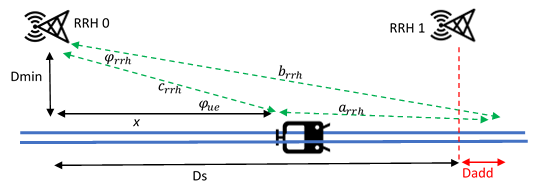 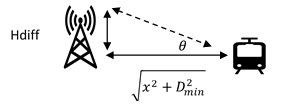 Observation 1: To ensure the spherical coverage includes all the possible RRH directions w.r.t. UE based on RRH coverage on track,  and  become a function of boresight elevation angle w.r.t. ground for a fixed RRH coverage if  and  are specified w.r.t. boresight direction.Proposal 1: Use the coordination system w.r.t. the assumed track direction that the panel is facing and the horizontal plane aligns with ground, but allow UE to claim its boresight direction.Proposal 2: For the agreed FR2 HST demod scenarios, per panel coverage of azimuth angle range = [-45, 45] and polar angle range = [0, 45] includes all the possible RRH directions from UE perspective.Proposal 3: Set EIRP drop requirement to keep received power at gNB stable.Proposal 4: EIRP drop requirement for HST is -15dB.Proposal 5: When RRM requirement set 1 is signaled, allow EIRP drop larger than 15dB.R4-2201764SamsungDraft CR to introduce UE RF requirement for FR2 Power Class 6R4-2200347Nokia, Nokia Shanghai BellProposal 1: It is proposed that the union of the largest spherical coverage of theta and phi to define the unified requirements.Observation 1: Per panel testing is possibly discussed in RAN5.Proposal 2: It is proposed to define the UE RF core requirement for the back-to-back antenna panels.R4-2200348Nokia, Nokia Shanghai BellObservation 1: Absolute coordinate may not be clear enough in the conformance test environment.Proposal 1: Coordination is based on relative angles from UE declared boresight directions.Proposal 2: Azimuth angle (i.e., phi) range to cover [-25, +25] degree relative to UE declared boresight direction.Proposal 3: Elevation angle (i.e., theta) range to cover: [-10, +10] degree relative to UE declared boresight direction.R4-2200836ZTE CorporationObservation 1: scenario B uni-directional deployment has the largest azimuth angle span.Observation 2: scenario A uni-directional deployment has the largest elevation angle span.Observation 3: Other values than 10m for Hdiff need to be considered for the elevation angle range.Observation 4: The azimuth coverage of HST CPE is required to be doubled when RRHs are deployed on both sides of the track.Proposal 1: To consider option 1 to define the unified spherical coverage requirements.Proposal 2: To consider absolute coordination system for testing.R4-2201525EricssonProposal 1: The orientation of the co-ordinates system to the UE form factor is declaredProposal 2. The declared co-ordinates system is used for both the declaration of boresight direction(s) and the definition of the range around boresight direction(s) in which coverage is required.Proposal 3: Do not constrain the minimum or maximum number of declared boresight directions.Proposal 4: The azimuth range around the boresight is +-40 degrees (based on scenario B)Proposal 5: The elevation range around the boresight is 0-15 degrees (i.e., horizontal to 15 degrees below horizon).R4-2201763SamsungProposal-1: The unified RF requirement for FR2 HST UE on spherical coverage is defined based on the scenario in which network signaling is provided to configure UE to follow enhanced RRM requirement Set 2.  Proposal-2: RAN4 follow the baseline assumption that UE has two panels, i.e., back-to-back panels, to derive the spherical coverage requirement, and RAN4 shall not define spherical coverage requirement based on one panel.   Observation-1: The expected spherical coverage region should be defined as a cone shape with the UE vendor claimed boresight direction in the center.Proposal-3: Relative coordination system can be defined as: Azimuth plane: Formed by the crossed lines of the panel’s boresight direction and y-axis in absolute coordination systemThe panel’s boresight direction has the theta of 0 degree, in the relative coordination systemElevation plane: Formed by the crossed lines of x-axis and z-axis in absolute coordination systemThe panel’s boresight direction has the phi of 0 degree, in the relative coordination systemProposal-4: In the new spherical coverage requirement framework for FR2 HST UE: Boresight directions for forward and backward panels shall be declared by UE; The spherical coverage requirement is verified on the areas w.r.t two boresight directions respectively, and each area is defined in the relative coordination system as below: The range [theta_1, theta_2] relative to the associated boresight direction (theta_boresight = 0) for elevation;The range [phi_1, phi_2] relative to the associated boresight direction (phi_boresight = 0) for azimuth. Proposal-5: For the area to be verified in FR2 HST spherical coverage requirement framework, it is proposed to use:The range [theta_1 = -10 degree, theta_2 = +10 degree] relative to the associated boresight direction (theta_boresight = 0) for elevation;The range [phi_1 = -25 degree, phi_2 = +25 degree] relative to the associated boresight direction (phi_boresight = 0) for azimuth. Accordingly, the spherical coverage (by two UE panels) will be R4-2201765SamsungProposal 1: After RAN4 obtained PC6 EIS spherical coverage requirement, the side conditions for beam correspondence requirement can be derived according by: Minimum SSB_RP = EIS spherical coverage(PC6, n259, 50MHz) - 10*log10(nrofRBs x 12) – SNR(at Refsens) + SSB Ês/Iot + ΔMBS For UE RF requirement framework, the following agreement is achieved in GTW (Friday, 12th Nov):Agreement: The assumption that UE has two panels, i.e., back-to-back panels, will be used to derive spherical coverage requirements.Further discuss whether one panel based spherical coverage requirement will be specifiedFFS on whether to mandate two panels.CompanyCommentsThe following agreement is achieved in GTW (Thursday, 11th Nov):  Agreement:Coordination system to be used for requirement definition: Option-1: absolute coordination system:Option 2: relative coordination system (relative to the claimed boresight direction)CompanyCommentsFor UE RF requirement framework, the following agreement is achieved in GTW (Thursday, 4th Nov):Agreement:The unified RF requirements for FR2 HST UE are defined except spherical coverage FFS on spherical coverage requirementsOption 1: use the union of the largest spherical coverage of theta and phi to define the unified requirements Option 2: The unified RF requirement for FR2 HST UE is defined based on one particular scenario requiring the largest spherical coverage. CompanyCommentsThe following agreement is achieved in GTW (Thursday, 11th Nov):  Agreement:Directions of antenna panels: Boresight directions for forward and backward panels shall be declared by UE vendors.FFS whether the limitation on boresight directions is neededSpherical coverage x%-tile point per panelAzimuth angle (i.e., phi) range to cover: Option-1: [-45, +45] degree relative to absolute coordination systemOption-2: [-25, +25] degree relative to UE declared boresight directionOther options are not precludedElevation angle (i.e., theta) range to cover: Option-1: [45, 90] degree relative to absolute coordination systemOption-2: [-10, +10] degree relative to UE declared boresight directionCompanyCommentsCompanyCommentsCompanyCommentsCR/TP numberComments collectionR4-2201764 (Draft CR to introduce PC6)R4-2201764 (Draft CR to introduce PC6)R4-2201764 (Draft CR to introduce PC6)Status summary Sub-topic#1Tentative agreements:Candidate options:Recommendations for 2nd round:CR/TP numberCRs/TPs Status update recommendation  XXXBased on 1st round of comments collection, moderator can recommend the next steps such as “agreeable”, “to be revised”IndexFeature groupComponentsPrerequisite feature groupsNeed for the gNB to know if the feature is supportedApplicable to the capability signalling exchange between UEs (V2X WI only)”.Consequence if the feature is not supported by the UEType(the ‘type’ definition from UE features should be based on the granularity of 1) Per UE or 2) Per Band or 3) Per BC or 4) Per FS or 5) Per FSPC)Need of FDD/TDD differentiationNeed of FR1/FR2 differentiationCapability interpretation for mixture of FDD/TDD and/or FR1/FR2NoteMandatory/Optionalx-1Support of FR2 HST operation1) Support of FR2 UE PC62) Support of enhanced RRM requirements for FR2 HST3) Support of demodulation processing for FR2 HST N/AYesNoUE is not able to meet the enhanced requirements in HST FR2Per BandNoApplicable to FR2 onlyN/AFR2 UE power class PC6 signalling is used to indicate support of feature groupOptional with capability signallingCompanyCommentsTitleSourceCommentsWF on …YYYLS on …ZZZTo: RAN_X; Cc: RAN_YTdoc numberTitleSourceRecommendation  CommentsR4-210xxxxCR on …XXXAgreeable, Revised, Merged, Postponed, Not PursuedTdoc numberTitleSourceRecommendation  CommentsR4-210xxxxCR on …XXXAgreeable, Revised, Merged, Postponed, Not PursuedR4-210xxxxWF on …YYYAgreeable, Revised, NotedR4-210xxxxLS on …ZZZAgreeable, Revised, NotedCompanyNameEmail addressSamsungWang, He (Jackson)h0809.wang@samsung.com